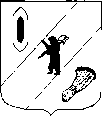 АДМИНИСТРАЦИЯ  ГАВРИЛОВ-ЯМСКОГОМУНИЦИПАЛЬНОГО  РАЙОНАПОСТАНОВЛЕНИЕ10.08.2015 № 925О внесении изменений в Положение «О муниципальном земельном контроле на территории сельских поселений Гаврилов-Ямского муниципального района»В целях осуществления эффективного контроля за использованием и охраной земель на территории сельских поселений Гаврилов-Ямского муниципального района,  в соответствии со статьей 72 Земельного кодекса Российской Федерации, Федеральным законом от 06.10.2003 № 131-ФЗ «Об общих принципах организации местного самоуправления в Российской Федерации», Федеральным законом от 26.12.2008 № 294-ФЗ «О защите прав юридических лиц и индивидуальных предпринимателей при осуществлении государственного контроля (надзора) и муниципального контроля», Постановлением Правительства Ярославской области от 18.02.2015 № 150-п "О Порядке осуществления муниципального земельного контроля на территории Ярославской области", статьей 26 Устава Гаврилов-Ямского муниципального района Ярославской области, на основании заключения Департамента территориального развития Ярославской области № 7/2015 от 22.07.2015,АДМИНИСТРАЦИЯ МУНИЦИПАЛЬНОГО РАЙОНА ПОСТАНОВЛЯЕТ:1. Внести изменения в Положение «О муниципальном земельном контроле на территории сельских поселений Гаврилов-Ямского муниципального района», утвержденное постановлением Администрации Гаврилов-Ямского муниципального района от 17.04.2015 № 547 «Об утверждении Положения «О муниципальном земельном контроле на территории сельских поселений Гаврилов-Ямского муниципального района».1.1. Подпункт 3 пункта 4.4 Положения изложить в следующей редакции: «3) наименование юридического лица или фамилия, имя, отчество физического лица либо индивидуального предпринимателя, проверка которых проводится, места нахождения юридических лиц (их филиалов, представительств, обособленных структурных подразделений) или  места фактического осуществления ими деятельности;».1.2.Подпункт 1 пункта 4.7.4 Положения изложить в следующей редакции:«1) наименования юридических лиц (их филиалов, представительств, обособленных структурных подразделений), фамилии, имена, отчества индивидуальных предпринимателей, деятельность которых подлежит плановым проверкам, места нахождения юридических лиц (их филиалов, представительств, обособленных структурных подразделений) или места фактического осуществления ими своей деятельности;».1.3. Пункт 4.7.12 Положения исключить.1.4. Пункт 4.8.5 Положения изложить в следующей редакции: «4.8.5. В день подписания распоряжения о проведении внеплановой выездной проверки юридического лица, индивидуального предпринимателя в целях согласования ее проведения Управление представляет либо направляет заказным почтовым отправлением с уведомлением о вручении или в форме электронного документа, подписанного усиленной квалифицированной электронной подписью, в орган прокуратуры по месту осуществления деятельности юридического лица, индивидуального предпринимателя заявление о согласовании проведения внеплановой выездной проверки».1.5. Пункт 4.9.10 Положения изложить в следующей редакции: «4.9.10. При проведении документарной проверки муниципальные земельные инспекторы не вправе требовать у юридического лица, индивидуального предпринимателя, физического лица сведения и документы, не относящиеся к предмету документарной проверки, а также сведения и документы, которые могут быть получены этим органом от иных органов государственного контроля (надзора), органов муниципального контроля».1.6. Пункт 4.10.3 изложить в следующей редакции:«4.10.3. Выездная проверка начинается с предъявления служебного удостоверения муниципального земельного инспектора, обязательного ознакомления руководителя или иного должностного лица юридического лица, индивидуального предпринимателя, его уполномоченного представителя с распоряжением Управления  о назначении выездной проверки и с полномочиями проводящих выездную проверку лиц, а также с целями, задачами, основаниями проведения выездной проверки, видами и объемом мероприятий по контролю, со сроками и с условиями ее проведения. В случае если к выездной проверке привлечены эксперты, представители экспертных организаций, выездная проверка начинается с ознакомления проверяемых лиц с составом экспертов, представителями экспертных организаций, привлекаемых к выездной проверке».2. Опубликовать настоящее постановление в официальном печатном издании Администрации  Гаврилов-Ямского муниципального района - районной массовой  газете «Гаврилов-Ямский вестник» и на официальном сайте Администрации муниципального района в сети Интернет.3. Контроль за исполнением настоящего постановления возложить на  первого заместителя Главы Администрации Гаврилов-Ямского муниципального района Забаева А.А.4. Постановление вступает в силу с момента официального опубликования.Глава Администрациимуниципального района					         		В.И.Серебряков